AGENDA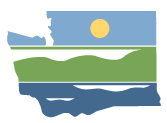 WRIA 14 Watershed Restoration and Enhancement Committee meetingSeptember 10, 2020 | 9:00 a.m.-1:00 p.m. | committee website 
LocationWebEx ONLY*See bottom of agenda for WebEx informationCommittee ChairAngela Johnsonangela.johnson@ecy.wa.govHandoutsSummary of August MeetingOperating Principles Discussion GuideProject Organization Discussion GuidePolicy Proposal Survey ResultsAdaptive Management Draft SectionChapter 7 NEB OutlineConsumptive Use Discussion GuideWelcome
9:00 a.m. | 10 minutes | GulickRoll call, introductionsApproval of August 2020 Meeting Summary
9:10 a.m. | 5 minutes | Gulick | Decision
Handouts:  August 2020 Meeting SummaryUpdates and Announcements
9:25 a.m. |10 minutes | JohnsonOperating Principles
9:40 a.m. | 20 minutes | Johnson and Gulick | DecisionHandout: Operating Principles Discussion GuideReview proposed revisions and updates to operating principlesDiscussionProjects
10:00 a.m. | 45 minutes | Johnson | DiscussionHandouts: Project Organization Discussion GuideUpdate on projects Project list organizationDiscussion and next stepsPlan Proposals10:45 a.m. |30 minutes | Gulick, Johnson | DiscussionHandouts:  Policy proposal survey results (will be sent out Tuesday 9/8/20)              Adaptive Management – draft section for WRE planResults of survey of policy proposalsDraft Adaptive Management section of the planDiscussion and next stepsBREAK | 11:15 | 10 minutesPlan Development
11:25 a.m. | 45 minutes | Johnson | DiscussionHandouts:  Chapter 7 NEB OutlineGeneral check-in on timelineUpdate on comments to chapters 1-3Update on chapter 4 and technical memoNext steps for chapters 5, 6, 7 (will be included in early sept draft)Discussion of Chapter 7 NEB draft outline Questions/Discussion/Next stepsOther Technical Items12:10 p.m. | 40 minutes | Johnson | DiscussionHandouts: Consumptive Use Discussion GuideNext steps on consumptive useOther issuesDiscussion and next stepsPublic Comment
12:50 p.m. | 5 minutes | GulickNext Steps and Adjournment12:55 p.m. | 5 minutes | Gulick, JohnsonNext meeting – October 8, 2020 9:00 a.m. to 1: 00 p.m. on WebEx*
*Future meetings will be held via WebEx until further notice.  *WebEx Information:Click this link to join meetingMeeting number: 284 773 608Meeting password (if prompted): WRIA14WRECJoin by phone (if not using computer audio): 415-655-0001If you are having trouble with WebEx before or during the meeting, please contact: Mike Noone, Mike.Noone@ecy.wa.gov, 360-764-0741